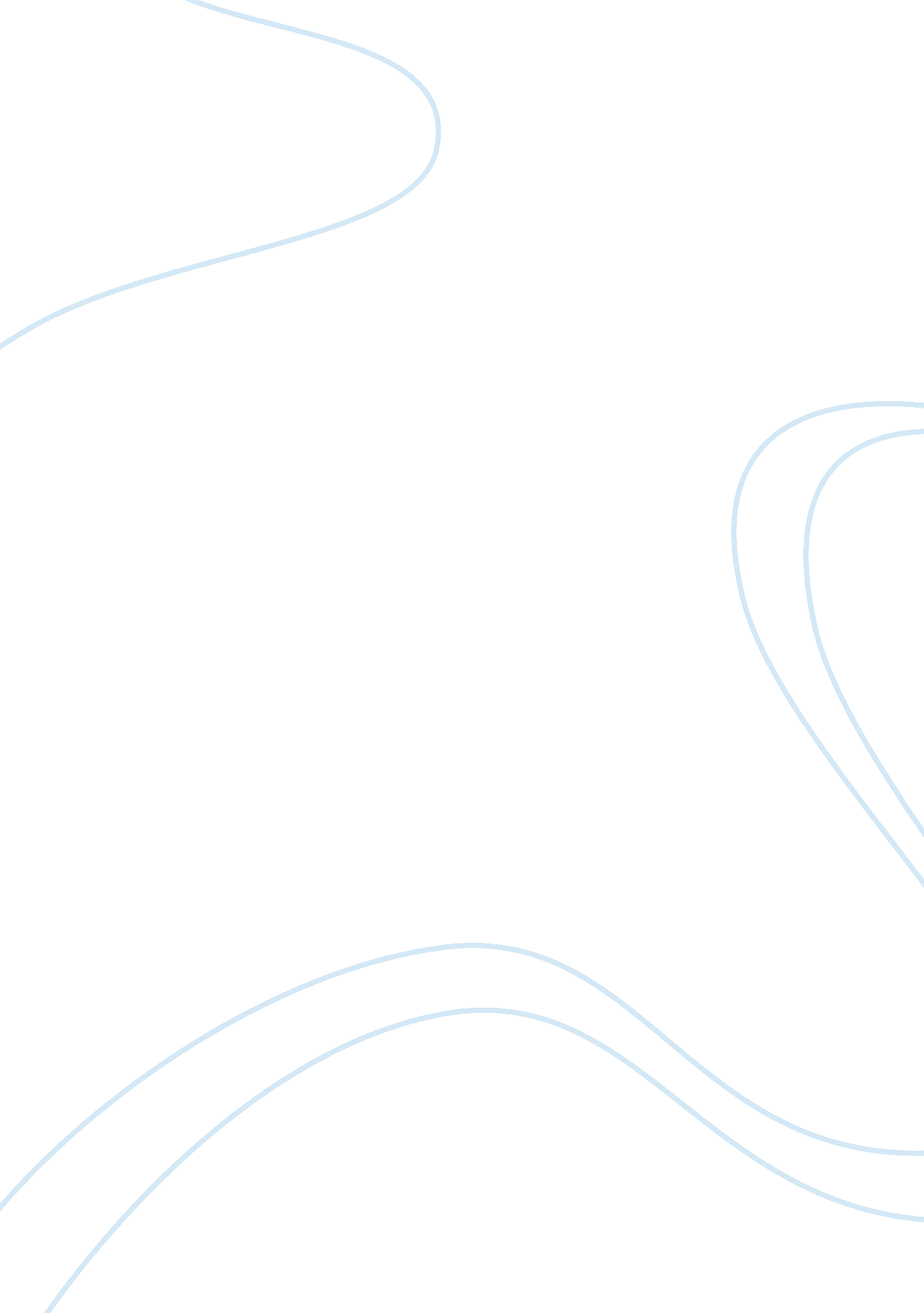 Effect of binge drinking on the liverHealth & Medicine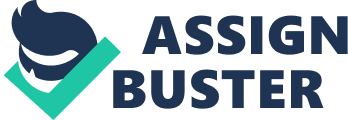 For parents sending their teenagers off to college, the survey results are but a sobering reminder that not all activities in college are caged in slide rules and long hours at the library. Noteworthy, such negative publicity informs public opinion, whether true or falls, on the type of policies operationalized in such institutions. The study deviates a little from the survey rankings and so seeks to determine whether there is any relationship/connection between a student’s gender and binge drinking in such institutions of higher learning. 
Variables in the Research Question [Q. 1] 
The above research question has two variables: Gender (males vs. females) and Students’ attitude towards binge drinking 
The independent variable [Q. 2] 
Gender (males vs. females) 
The dependent variable [Q. 3] 
Students’ attitude towards binge drinking 
Participants to be included in the Project [Q. 4] 
To get the answers sought after, the study will sample opinions of students on whether such negative partying has any relationship with one’s gender. The study will utilize a sample size of 100 students, with each selected using simple random sampling technique. 